Муниципальное бюджетное дошкольное образовательное учреждениецентр  развития ребенка - детский сад № 463  г. ЧелябинскаКонспект совместной НОД в образовательных областях « Познавательное развитие», «Речевое развитие», « Художественно- эстетическое развитие » в старшей группе компенсирующей направленности для детей с нарушениями речиучителя – логопеда Чичилановой Р.И., воспитателя Кухта И.В.Тема НОД: « Колючая сказка»Цель: коррекционно – образовательная:-  закрепить знания детей о внешнем виде, повадках ежей;-  уточнять  и активизировать словарь по теме «Царство лешего»- учить изображать качественные признаки рисуемых предметов « колючесть».коррекционно – развивающая:- закрепить умения детей  согласовывать имена существительные с числительными в роде, числе;-  упражнять детей в образовании существительных с помощью  уменьшительно – ласкательных суффиксов;-  развивать умения наносить короткие и длинные штрихи  в одном и разных  направлениях-  развивать мелкую моторику пальцев рук, координацию движений.коррекционно – воспитательная:-  воспитывать у детей интерес к окружающей природе и ее обитателям.Оборудование: Индивидуальные зеркала, картинки с изображением артикуляционных упражнений, символы «слов- названий» и « слов действий», корзиночка, схемы по количеству ежей ( 1,2,5), картинки – ежи, ежонок, резиновая игрушка ёжик, песок в индивидуальных  тарелочках, бумага, восковые мелки, мнемотаблицы: « Ёж», «Физкультминутка», маска ежа.Предварительная работа: Чтение художественных текстов: М.Пришвина « Ёж», Е.Чарушина « Ёж», И.Соколова –Микитова « Ёж»;Рассматривание картины « Ежи» из серии « Дикие животные»Дидактические игры: « Узнай по описанию», «Назови детенышей».Слушание песни Никитиных « Ёжик резиновый»Ход деятельности:Организационный момент:Приветствие ( развитие общей моторики)- Здравствуй, дружочек, здравствуй, дружок!Встанем с тобою мы вместе в кружок.Дружно с тобою по кругу пойдем.Здороваться вместе начнем:- Здравствуйте, здравствуйте, ручки,- хлоп- хлоп!- Здравствуйте, здравствуйте, ножки,- топ – топ!- Здравствуйте, наши коленки, - тук-тук!- Здравствуйте, ноготочки, - стук- стук!- Здравствуй, весёлый наш носик, - шмыг-шмыг!  Ножки – пружинки , - прыг-прыг!Мы улыбнемся друг другу  с тобой:- Здравствуйте, гости, смейтесь со мной!Логопед: Ребята, хотите послушать историю про одного жителя царства Лешего.  Послушайте загадку о ком пойдет речь:Ночью   ходит, днем он спит,Если сердится – ворчит!Он живет в лесу дремучем.Сам он круглый и колючий.Угадайте это кто … (Ёжик )Артикуляционная гимнастика:Жил- был ёжик. Отправился он за грибами в соседний лес. Только вышел из своего  лесочка, видит – заборчик стоит. Вот такой… ( « Заборчик»)Заглянул он в щелочку и видит там зайчик выкапывает овощи  на своем огороде. А лопата у него вот такая … ( упражнение « Лопатка») Стал помогать ёжик зайчику. И столько овощей выкопали, что получилась  целая овощная горка. Вот такая … ( упражнение « Горка»)Долго работали друзья и не заметили, что часы показывают вечер. А часы были вот такие … ( упражнение « Часики»)Перенести такой большой урожай в дом зайца помог сосед медведь. В конце работы он угостил друзей вкусным вареньем … Вот таким ( упражнение « Вкусное варенье»)Подбор признаков и действий « Играем в слово»Мы найдем его везде- и на небе, на земле,На полу, на потолке, на носу и на руке.Логопед: Давайте соберем в корзинку словечки- « Какой ёж?»( круглый, колючий, весёлый, запасливый, трудолюбивый )А теперь « слова – действия» что делает ёж? ( ест, бегает, фыркает, сворачивается в клубок, собирает грибы, засыпает на зиму).Физкультминутка:Эту сказку ты прочтешьТихо-тихо-тихо!                                     дети идут по кругу на носочкахЖили-  были серый ёж                             хлопают в ладошиИ его ежиха                                             Серый ёж был очень тих.                      поднимают руки вверхИ ежиха тоже.                                        опускаю в стороныИ ребёнок был у них Очень тихий ёжик.                                приседают, руки внизВот семьёй идут гулять                        ходьба на месте, размахивая рукамиНочью вдоль дорожек.Ёж – отец, ежиха матьИ ребёнок – ёжик.                                приседаютВдоль глухих осенних троп               идут по  кругу на носочкахХодят тихо: топ-топ-топ!Игра « Большой ёж и маленький ежонок»Давайте вспомним, как зовут каждого из семейства ежей. ( Папа – ёж, мама- ежиха, их детеныш – ежонок )У большого ежа глаза, а у ежонка – глазки;У ежа нос, а у ежонка – носик;У ежа – ноги, а у ежонка – ножки;У ежа уши, у ежонка – ушки;У ежа колючая спина, а у ежонка – спинка.Игра « Посчитаем семейку» ( согласование числительного с именем существительным).Посчитаем взрослых ежей ( один ёж, два – ежа, пять – ежей)Посчитаем ежат ( один – ежонок, два – ежонка, пять  ежат).Воспитатель: Ребята, кто из вас видел ежа? Как он выглядит? ( ответы детей). Что вы еще знаете про ежей? ( показывает мнемотаблицу « Ёж» )это зверь;это млекопитающее;живет в лесу;впадает в спячку.Пальчиковая игра « Ёж»Вот свернулся ёж в клубок     ладони соединить, округлить пальцы Показал  колючий бок              поставить ладони под углом друг к другу                                                    переплетенные пальцы распрямить.Песочная терапия ( рисование пальцами на песке)Ребята, подойдите к столу. Сейчас вы будете рисовать пальчиком иголки. Эти линии называются – штрихи. Рисование восковыми мелками.Сегодня мы будем рисовать колючую сказку, в которой ежи гуляют по «колючему лесу». Что бы ежи могли защищать себя от врагов, что им надо?У них должно быть достаточно иголок. Мы  поможем иголкам «вырасти». Нарисуем на спинках ежей много штрихов. Штрих – это линия, она может быть длинной и короткой, прямой и наклонной. ( дети переходят к столу с заготовками к рисованию).- Внизу можно штрихами нарисовать траву, а в  углу – ветку ели.Итог НОД:Ребята, у вас получилась настоящая «колючая сказка», главные герои которой колючие и трудолюбивые ежи. Им не страшны ни враги, ни голод, т.к. многочисленные острые иголки, которые  вы нарисовали, помогут им в трудную минуту.Подвижная игра « Сонный ёжик».Ёжик, ёжик чудачок,Сшил колючий пиджачок.Встать в кружок  и ну считать-Нам водилку выбирать.Ёжику завязывают глаза. У игроков игрушка – пищалка, которую они передают друг другу, а ёжик идет на звук, стараясь « запятнать» того, кто подает сигнал. Тот, кого ёжик « запятнает» становится водящим.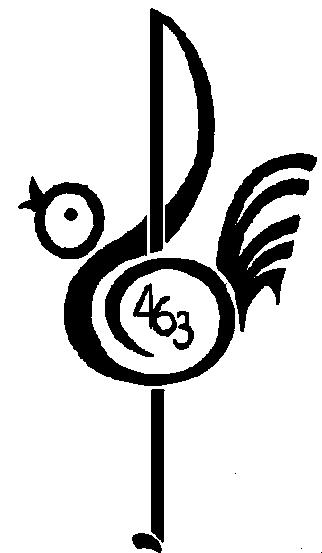 